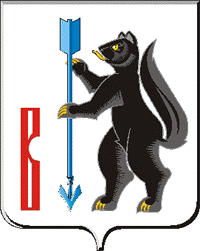 АДМИНИСТРАЦИЯ ГОРОДСКОГО ОКРУГА ВЕРХОТУРСКИЙП О С Т А Н О В Л Е Н И Еот ____________ 2019г. № _______г. Верхотурье  Об утверждении условий размещения нестационарных торговых объектов на территории городского округа Верхотурский	 В соответствии со статьями 39.33, 39.36 Земельного кодекса Российской Федерации, статьей 10 Федерального закона от 28.12.2009 № 381-ФЗ «Об основах государственного регулирования торговой деятельности в Российской Федерации», Федеральным законом от 6 октября 2003 года № 131-ФЗ «Об общих принципах организации местного самоуправления в Российской Федерации», подпунктом 5 пункта 3 статьи 3 Закона Свердловской области от 21 марта 2012 года № 24-ОЗ «О торговой деятельности на территории Свердловской области», во исполнение Постановления Правительства Свердловской области от 14 марта 2019года №164-ПП «Об утверждении Порядка размещения нестационарных торговых объектов на территории Свердловской области», в целях упорядочения размещения нестационарных торговых объектов на землях или земельных участках, государственная собственность на которые не разграничена или которые находятся в муниципальной собственности, расположенных на территории городского округа Верхотурский, руководствуясь Уставом  городского округа Верхотурский, ПОСТАНОВЛЯЮ:1.Утвердить условия размещения нестационарных торговых объектов на территории городского округа Верхотурский (прилагается).2. Опубликовать настоящее постановление в информационном бюллетене «Верхотурская неделя» и разместить на официальном сайте городского округа Верхотурский.3.Контроль исполнения настоящего постановления оставляю за себя.Главагородского округа Верхотурский			                             А.Г.ЛихановУтвержден	Постановлением Администрациигородского округа Верхотурскийот _________ 2019 г. № _____ УСЛОВИЯ РАЗМЕЩЕНИЯ НЕСТАЦИОНАРНЫХ ТОРГОВЫХ ОБЪЕКТОВ НА ТЕРРИТОРИИ ГОРОДСКОГО ОКРУГА ВЕРХОТУРСКИЙ1. ОБЩИЕ ПОЛОЖЕНИЯ1. Настоящие Условия размещения нестационарных торговых объектов на территории городского округа Верхотурский (далее - Условия) разработаны в соответствии с Гражданским кодексом Российской Федерации, Земельным кодексом Российской Федерации, Федеральным законом от 06 октября 2003 года № 131-ФЗ «Об общих принципах организации местного самоуправления в Российской Федерации», Федеральным законом от 28 декабря 2009 года № 381-ФЗ «Об основах государственного регулирования торговой деятельности в Российской Федерации», Постановлением Правительства Свердловской области от 27.04.2017 № 295-ПП «Об утверждении Порядка разработки и утверждения схем размещения нестационарных торговых объектов в муниципальных образованиях, расположенных на территории Свердловской области», Постановлением Администрации городского округа Верхотурский от 26.11.2018 № 979 "Об утверждении схемы размещения нестационарных торговых объектов на территории городского округа Верхотурский» и определяет условия размещения, эксплуатации, демонтажа, заключения договоров на размещение нестационарных торговых объектов на территории городского округа Верхотурский.2.Требования настоящих условий не распространяются на отношения, связанные с размещением нестационарных торговых объектов:1) находящихся на территориях розничных рынков;2) при проведении ярмарок, имеющих временный характер, выставок-ярмарок;3) при проведении праздничных, общественно-политических, культурно-массовых и спортивных мероприятий, имеющих временный характер;4) находящихся в стационарных торговых объектах, иных зданиях, строениях, сооружениях или на земельных участках, находящихся в собственности Российской Федерации и частной собственности;5) при осуществлении развозной и разносной торговли.3. Термины и понятия, используемые для целей настоящего порядка:1) нестационарный торговый объект (далее НТО) - торговый объект, представляющий собой временное сооружение или временную конструкцию, который не связан прочно с земельным участком, вне зависимости от наличия или отсутствия подключения (технологического присоединения) к сетям инженерно-технического обеспечения, в том числе передвижное сооружение;2) хозяйствующий субъект - коммерческая организация, некоммерческая организация, индивидуальный предприниматель, осуществляющие торговую деятельность;3) участники торгов на право заключения договора, предусматривающего размещение НТО, - хозяйствующие субъекты, подавшие заявки на участие в торгах;4) договор, предусматривающий размещение НТО, - договор, заключаемый с хозяйствующим субъектом по результатам проведения торгов или без проведения торгов отдельно на каждый НТО, в котором указаны место (адресный ориентир) НТО, площадь места, предоставляемого под размещение НТО, срок размещения НТО, категория хозяйствующих субъектов, размер, сроки и условия платы за размещение НТО (далее - договор);5) объект - здания, строения, сооружения, находящиеся в муниципальной собственности городского округа Верхотурский. 4. Размещение НТО осуществляется в местах, определенных схемами размещения НТО, расположенных на территории городского округа Верхотурский (далее - схема).5. Размещение НТО осуществляется на основании договора, предусматривающего размещение НТО в определенном схемой месте, заключаемого в соответствии с законодательством Российской Федерации и законодательством Свердловской области и настоящих Условий.Форма договора, предусматривающего размещение НТО, приведена в приложении  № 3.6. Договор заключается в случаях, предусмотренных настоящим Положением, хозяйствующим субъектом по результатам проведения торгов или без проведения торгов с городским округом Верхотурский, в лице Администрации городского округа Верхотурский (далее Уполномоченный орган), на объекты, находящихся в муниципальной собственности, а также на земельных участках, государственная собственность на которые не разграничена;7. Срок размещения НТО определяется договором в соответствии со схемой и составляет 7 лет, если иное не предусмотрено настоящим порядком.8. Договоры, заключенные для целей размещения НТО до утверждения настоящих Условий, действуют до истечения срока, предусмотренного договором.2. ЗАКЛЮЧЕНИЕ ДОГОВОРА ПО РЕЗУЛЬТАТАМ ТОРГОВ	9. Организатором торгов от имени городского округа Верхотурский выступает Администрация городского округа Верхотурский. Решение о проведении аукциона оформляется распоряжением Администрации городского округа Верхотурский. В распоряжении о проведение аукциона обязательно указываются:1) решение провести аукцион, предметом которого является право заключения договора;2) адрес места размещения НТО;3) размер задатка, срок его внесения заявителями;4) начальная цена предмета аукциона;5) сроки организации и проведения аукциона;6) решение об определении организатора аукциона в соответствии с законодательством или решение о самостоятельном выполнении функций организатора аукциона.10. Проведение аукциона осуществляет аукционная комиссия (далее – Комиссия). Состав комиссии утверждается постановлением Администрации городского округа Верхотурский.Функции комиссии:проверка правильности оформления представленных претендентами документов и определение их соответствия установленным требованиям;принятие решения о признании заявителей участниками аукциона и уведомление их о принятом решении;проведение аукциона;признание аукциона несостоявшимся;подписание протоколов.Комиссия правомочна принимать решения, если на заседании присутствуют не менее пятидесяти процентов общего числа ее членов.  11. Организатор аукциона:1) определяет дату, время и место начала и окончания приема заявок на участие в аукционе (далее - заявка) и документов;2) определяет дату и время признания заявителей участниками аукциона;3) определяет дату, время и место проведения аукциона;4) готовит извещение о проведении аукциона и обеспечивает его размещение на официальном сайте городского округа Верхотурский;5) регистрирует заявки, принимает от заявителей документы, проверяет правильность их оформления, полноту и соответствие законодательству Российской Федерации, принимает решение о возврате документов;6) обеспечивает размещение на официальном сайте городского округа Верхотурский информацию о результатах проведения аукциона;7) осуществляет иные мероприятия, связанные с подготовкой к проведению аукциона.Организатор аукциона ведет журнал приема заявок, в котором регистрирует:а) заявки, принятые организатором аукциона, в том числе отозванные;б) заявки, не принятые организатором аукциона (с указанием причин отказа в принятии заявки).12. В состав документов,  направляемых хозяйствующим субъектом для участия в аукционе  включаются:1) бланк заявки;2) копия информационного сообщения о проведении аукциона.13. Извещение о проведении аукциона должно содержать следующие сведения:1) наименование, место нахождения, почтовый адрес, адрес электронной почты, номер телефона организатора аукциона;2) предмет аукциона (лот - право на заключение договора размещения НТО);3) адрес и иные характеристики места размещения НТО;4) начальная цена предмета аукциона за право размещения НТО;5) размер задатка, а также реквизиты счета, на который должен поступить задаток;6) электронный адрес официального сайта организатора аукциона, на котором размещена информация по проведению аукциона;7) адрес места приема заявок и документов на участие в аукционе;8) дата, время начала и окончания приема заявок и документов от заявителя;9) перечень документов, которые заявитель должен представить организатору аукциона;10) дата, время и место проведения аукциона;11) срок для заключения договора Извещение об аукционе должно быть размещено на официальном сайте городского округа Верхотурский не позднее, чем за тридцать календарных дней до даты проведения аукциона.14. Организатор торгов в качестве начальной цены аукциона устанавливается годовой размер платы за право заключения договора размещения НТО, которая рассчитывается в соответствии с методикой определения платы за размещение НТО (Приложение № 4).Задаток для участия в аукционе устанавливается в размере 20 процентов от начальной цены предмета аукциона.15. Для участия в аукционе хозяйствующий субъект направляет организатору аукциона в определенный им срок:1) заявку в двух экземплярах на участие в аукционе в соответствии с формой, утвержденной организатором аукциона (Приложение 2);2) копии учредительных документов юридического лица, заверенные подписью его руководителя и печатью организации;3) документ о государственной регистрации индивидуального предпринимателя;4) выписку из единого государственного реестра юридических лиц и индивидуальных предпринимателей, выданную не позднее, чем за 6 месяцев до даты подачи заявки;5) подлинник и копию нотариальной доверенности или иного документа, подтверждающего полномочия доверенного лица представлять интересы заявителя при проведении аукциона;6) подлинник и копию платежного документа, подтверждающего перечисление задатка на счет, указанный в информационном сообщении о проведении аукциона.Подлинники документов, копии которых заверяются  и возвращаются хозяйствующему субъекту в день подачи заявки.Хозяйствующий субъект составляет опись всех представленных документов в двух экземплярах, один из которых остается у организатора аукциона, другой – у хозяйствующего субъекта.При приеме заявки организатор аукциона регистрирует ее в журнале приема заявок с присвоением ей номера и указанием времени поступления (число, месяц, часы и минуты). На втором экземпляре заявки, который остался у заявителя, организатор конкурса ставит отметку о приеме заявки и документов с указанием даты, времени приема, наименования должности, фамилии, имени, отчества лица, принявшего заявку, а также его подписи.16. Хозяйствующий субъект вправе подать только одну заявку на участие в аукционе по каждому из предметов аукциона (лоту). Плата за участие в аукционе не взимается.17. Организатор аукциона отказывает в приеме заявки и документов в следующих случаях:1) заявка подана по истечении срока приема заявок, указанного в извещении;2) заявка подана лицом, не уполномоченным действовать от имени заявителя;3) представлены не все документы по перечню, объявленному в извещении, либо представленные документы оформлены ненадлежащим образом.Данный перечень оснований для отказа заявителю в приеме заявки и документов для участия в аукционе является исчерпывающим.Отметка об отказе в приеме документов с указанием причины отказа ставится лицом, осуществляющим прием документов, в заявке и журнале приема заявок.Заявка и документы, не принятые организатором аукциона, возвращаются заявителю в день их поступления вместе с описью документов и отметкой об отказе в приеме с указанием причин отказа путем вручения их заявителю или его уполномоченному представителю под расписку.18. Организатор аукциона принимает меры по обеспечению сохранности представленных заявок, прилагаемых к ним документов, а также конфиденциальности сведений о лицах, подавших заявки  и содержании представленных ими документов.19. Хозяйствующий субъект вправе отказаться от участия в аукционе в любое время, путем вручения организатору аукциона письменного обращения об отказе участия в аукционе.20. Заявитель не допускается к участию в аукционе в следующих случаях:1) отсутствие в Едином государственном реестре юридических лиц, Едином государственном реестре индивидуальных предпринимателей сведений о хозяйствующем субъекте;2) исключение юридического лица, прекратившего свою деятельность, из Едином государственном реестре юридических лиц;3) если не подтверждено поступление в установленный срок задатка на счет, указанный в информационном сообщении о проведении аукциона.21. По окончании приема заявок Комиссия принимает решение о признании заявителей участниками аукциона либо об отказе в признании заявителей участниками аукциона. Решение Комиссии о признании заявителей участниками аукциона или об отказе в признании заявителей участниками аукциона оформляется протоколом.В протоколе приема заявок на участие в аукционе указываются принятые и отозванные заявки с указанием хозяйствующих субъектов, признанных участниками аукциона, а также заявки, по которым отказано в допуске к участию в аукционе, с указанием оснований для такого отказа.22. Хозяйствующие субъекты, признанные участниками аукциона, а также заявители, не допущенные к участию в аукционе, уведомляются о принятом решении в срок не более трех рабочих дней со дня подписания протокола приема заявок на участие в аукционе. Указанные сведения размещаются на официальном сайте Администрации городского округа Верхотурский.23. Аукцион проводится в указанном в извещении о проведении аукциона месте, в соответствующий день и час.24. Аукцион, открытый по составу участников и форме подачи предложений о цене предмета аукциона, проводится в следующем порядке:Аукцион ведет назначаемый организатором аукциона аукционист. Аукционист оглашает предмет аукциона, адрес места размещения НТО, начальную цену, "шаг аукциона" и порядок проведения аукциона."Шаг аукциона" устанавливается в размере 3 процентов начальной цены предмета аукциона и не изменяется в течение всего аукциона.Участникам аукциона выдаются пронумерованные билеты, которые они поднимают после оглашения аукционистом начальной цены и каждой очередной цены предмета аукциона в случае, если готовы купить право заключить договор размещения НТО в соответствии с этой ценой.Каждую последующую цену аукционист назначает путем увеличения текущей цены на "шаг аукциона". После объявления очередной цены аукционист называет номер билета участника аукциона, который первым поднял билет, и указывает на этого участника аукциона. Затем аукционист объявляет следующую цену в соответствии с "шагом аукциона". В случае если участник аукциона назовет свою цену, превышающую цену, объявленную аукционистом, аукцион продолжается с названной участником цены.При отсутствии участников аукциона, готовых купить право заключить договор размещения  НТО в соответствии с названной аукционистом ценой, аукционист повторяет эту цену 3 раза.Если после троекратного объявления очередной цены предмета аукциона ни один из участников аукциона не поднял билет, аукцион завершается. Победителем аукциона признается тот участник аукциона, номер билета которого был назван аукционистом последним. В этом случае аукционист объявляет об окончании проведения аукциона, называет все предложения о цене, поступившие в ходе аукциона, номера билетов и наименования участников аукциона, сделавших данные предложения.25. Результаты аукциона оформляются итоговым протоколом, который подписывается Комиссией, аукционистом и победителем аукциона в день проведения аукциона.Протокол составляется в 2-х экземплярах, один из которых передается победителю, а второй остается у организатора аукциона.В протоколе указываются:предмет аукциона;адрес и иные характеристики места НТО;наименование хозяйствующих субъектов участвующих в аукционе, от которых поступили предложения о цене;- цены приобретаемого права на заключение договора размещения НТО, названные в ходе аукциона.26. Задаток, внесенный хозяйствующим субъектом, с которым заключен договор на размещения НТО, засчитывается в счет годовой оплаты за право заключения договора.Организатор торгов обязан в течение 5 рабочих дней со подведения итогов аукциона возвратить задаток остальным участникам аукциона. Задаток не возвращается хозяйствующим субъектам, которые уклонились (отказались) от подписания договора и внесения платы за право его заключения.27. Аукцион признается несостоявшимся в случае, если:1) в аукционе приняло участие менее двух участников;2) ни один из участников аукциона при проведении аукциона после троекратного объявления начальной цены предмета аукциона не поднял билет;28. Договор, право, на заключение которого выиграл победитель аукциона, должен быть заключен в течение десяти календарных дней после размещения на официальном сайте городского округа Верхотурский итогового протокола о результатах проведения аукциона.В случае если победитель аукциона  не заключил договор по истечении десяти календарных дней после утверждения протокола о результатах проведения аукциона, он считается уклонившимся от заключения договора.В случае уклонения (отказа) победителя аукциона от заключения договора размещения НТО договор заключается с участником аукциона, который сделал предпоследнее предложение о цене, по цене, заявленной в предпоследнем предложении.В случае если победитель аукциона и участник аукциона, который сделал предпоследнее предложение о цене, уклонятся (откажутся) от подписания договора размещения НТО, договор заключается с участником, сделавшим нижеследующее предложение о цене, в соответствии с "шагом аукциона".Данное правило распространяется на всех участников аукциона и действует до момента подписания договора с соответствующим участником аукциона.30. Если к участию в аукционе допущен только один участник, аукцион признается несостоявшимся по решению организатора. Договор заключается с лицом, которое являлось единственным участником аукциона. Предложение о заключении договора такому участнику аукциона направляется в течение трех рабочих дней со дня подписания протокола о признании аукциона несостоявшимся.Единственный участник аукциона приобретает право заключить договор по начальной цене аукциона.31. В остальных случаях признания аукциона несостоявшимся или признания результатов аукциона недействительными объявляется новый аукцион на прежних или измененных условиях.32. Информационное сообщение о результатах проведения аукциона размещается на официальном сайте  городского округа Верхотурский в сети Интернет не позднее чем через пять календарных дней со дня подписания итогового протокола о результатах проведения аукциона или протокола о признании аукциона несостоявшимся.В информационном сообщении о результатах проведения аукциона указываются:1) наименование победителя аукциона, установившаяся в ходе аукциона цена;2) решение о признании аукциона несостоявшимся или решение о признании результатов аукциона недействительными с обоснованием этого решения.33. Ответственность за публикацию информационного сообщения несет организатор аукциона.Раздел 3. ЗАКЛЮЧЕНИЕ ДОГОВОРА НА РАЗМЕЩЕНИЕ НЕСТАЦИОНАРНОГО  ТОРГОВОГО ОБЪЕКТА БЕЗ ПРОВЕДЕНИЯ ТОРГОВ34. Основанием для заключения Договора является:1) обращение хозяйствующего субъекта в срок, не превышающий 6 месяцев с даты утверждения настоящего порядка, в уполномоченный орган, с которым заключен договор для целей размещения НТО либо договор аренды земельного участка, предусматривающий размещение НТО в месте, включенном в схему, срок действия которого не истек.В данном случае договор заключается на срок:один год, в случае, если на дату обращения хозяйствующего субъекта с заявлением на заключение договора осталось менее трех лет до истечения срока действия ранее заключенного договора для целей размещения НТО либо договора аренды земельного участка, предусматривающего размещение НТО в месте, включенном в схему;один год, в случае, если ранее заключенный договор для целей размещения НТО либо договор аренды земельного участка, предусматривающий размещение НТО в месте, включенном в схему, заключен на неопределенный срок;равный сроку, оставшемуся до окончания действия договора, в случае, если на дату обращения хозяйствующего субъекта с заявлением на заключение договора осталось более трех лет до истечения срока действия ранее заключенного договора для целей размещения НТО либо договора аренды земельного участка, предусматривающего размещение НТО в месте, включенном в схему;2) обращение в срок, не превышающий 6 месяцев с даты вступления в силу настоящего порядка, в уполномоченный орган, при подтверждении добросовестного внесения платы и (или) отсутствии задолженности за размещение НТО в месте, включенном в схему, в отсутствие заключенного договора на размещение НТО либо договора аренды земельного участка, предусматривающего размещение НТО.Договор заключается на срок 1 год.При этом уполномоченный орган, письменно уведомляет в течение 3 месяцев с даты утверждения настоящих условий лиц, указанных в подпункте 1 и абзаце первом подпункта 2 настоящего пункта, о возможности переоформить (заключить) договор без торгов;3) предоставление компенсационного места размещения НТО на срок, оставшийся до окончания действия договора для целей размещения НТО. При отсутствии договора для целей размещения НТО применению подлежат положения подпункта 2 настоящего пункта;4) размещение временных сооружений, предназначенных для размещения летних кафе, предприятием общественного питания на срок до 180 календарных дней в течение календарного года в случае их размещения на земельном участке:а) смежном с земельным участком под зданием, строением или сооружением, в помещениях которого располагается указанное предприятие общественного питания;б) на котором предприятием общественного питания в установленном законодательством Свердловской области порядке размещен павильон, палатка или киоск, относящиеся к НТО в сфере общественного питания;5) признание торгов несостоявшимися по причине подачи единственной заявки на участие в аукционе либо признания участником аукциона только одного заявителя с хозяйствующим субъектом, подавшим единственную заявку на участие в аукционе, в случае, если указанная заявка соответствует требованиям и условиям, предусмотренным документацией об аукционе, а также с хозяйствующим субъектом, признанным единственным участником аукциона;35. Перечень документов, прилагаемых к заявлению о заключении договора;1) копии документов, удостоверяющих личность хозяйствующего субъекта; 2) копии документов, подтверждающих государственную регистрацию индивидуального предпринимателя или юридического лица;3) доверенность в случаях, если от имени хозяйствующего субъекта действует представитель.36. В заявлении на размещение нестационарного торгового объекта должны быть указаны:1) наименование, место нахождения, организационно-правовая форма и сведения о государственной регистрации заявителя в Едином государственном реестре юридических лиц - в случае, если заявление подается юридическим лицом;2) фамилия, имя и (при наличии) отчество представителя хозяйствующего субъекта и реквизиты документа, подтверждающего его полномочия, - в случае, если заявление подается представителем хозяйствующего субъекта;4) почтовый адрес, адрес электронной почты, номер телефон, а для связи с хозяйствующим субъектом или представителем хозяйствующего субъекта;5)  вид и специализация НТО;6) адресные ориентиры места размещения НТО (в соответствии со схемой размещения НТО);7) площадь НТО;8) эскиз торгового объекта (либо фотоматериал).37. Срок рассмотрения заявления хозяйствующего субъекта на заключение договора не может превышать 30 календарных дней со дня регистрации такого заявления.В случае непредставления полного перечня вышеуказанных документов, несоответствия сведений в представленных документах заявление возвращается хозяйствующему субъекту без рассмотрения, с указанием причины возврата.38. Основания для отказа в заключении договора:1) заявление подано с нарушением требований, установленных пунктами 35, 36 настоящих Условий.2) в заявлении указаны цели использования земель или земельного участка или объекты, предполагаемые к размещению, не предусмотренные схемой размещения НТО на территории городского округа Верхотурский.3) земельный участок, на использование которого испрашивается размещение НТО, предоставлен физическому, юридическому лицу или индивидуальному предпринимателю.4)  отсутствие эскиза торгового объекта (либо фотоматериал).39. Договор заключается отдельно на каждое место для размещения НТО, указанное в заявлении и предусмотренное схемой.          40. Решение о досрочном расторжении Договора со стороны Администрации городского округа Верхотурский принимается в следующих случаях:	1) исключение хозяйствующего субъекта, прекратившего свою деятельность, из единого государственного реестра юридических лиц и индивидуальных предпринимателей;	2) по представлению органов, осуществляющих государственные функции по контролю и надзору, решению судебных органов;		3) при принятии решения о необходимости ремонта и (или) реконструкции автомобильных дорог;	4) возведение и эксплуатация НТО в нарушение целевого (функционального) назначения, предусмотренного в схеме, несоблюдение требований к параметрам, внешнему виду НТО, установленных на территории городского округа Верхотурский;	  5) исключение места размещения НТО из Схемы;	  6)  задолженность по договору на размещение НТО более 3-х месяцев;           7) не выполнение иных существенных условий Договора, и такие нарушения существенных условий не устраняются хозяйствующим субъектом в течение 3 месяцев (или более длительного срока, обоснованно необходимого для этого) с даты получения хозяйствующим субъектом письменного уведомления о таких нарушениях;8) при реализации муниципальных программ и (или) приоритетных направлений деятельности городского округа Верхотурский в социально-экономической сфере; использовании территории, занимаемой нестационарным торговым объектом, для целей, связанных с развитием улично-дорожной сети, размещением объектов благоустройства, стоянок автотранспорта, опор городского уличного освещения и (или) прочих муниципальных объектов, в том числе остановок городского общественного транспорта, оборудованием бордюров, строительством проездов и (или) проездных путей, прокладки инженерных сете, и для иных городских целей, определенных в соответствии с документацией о планировке территорий; изъятии земельных участков для государственных или муниципальных нужд; принятии решений о развитии территории, изменении градостроительных регламентов в отношении территории, на которой находится НТО.41. Договор размещения НТО, может быть, расторгнут досрочно или изменен по взаимному соглашению Сторон. Вносимые дополнения и изменения в настоящий Договор оформляются письменно дополнительными соглашениями, которые являются неотъемлемой частью настоящего Договора.Сторона, инициирующая процедуру досрочного расторжения Договора, обязана за 30 календарных дней сообщить об этом другой стороне в письменной форме.При принятии решения о досрочном прекращении Договора городской округ Верхотурский вручается хозяйствующему субъекту, с которым заключен Договор, уведомление о расторжении Договора и сроке демонтажа НТО.Хозяйствующий субъект, с которым заключен Договор:1) в 5-дневный срок после получения уведомления обязан прекратить функционирование НТО;2) в течение 10 календарных дней в соответствии с условиями Договора, обязан демонтировать НТО и восстановить благоустройство места размещения и прилегающей территории.Функционирование НТО по истечении установленного срока считается незаконным, за что хозяйствующий субъект, с которым заключен Договор, несет ответственность в соответствии с действующим законодательством Российской Федерации.При досрочном прекращении Договора, неисполнение обязанности по своевременному демонтажу, НТО считается самовольно установленным, а место его размещения подлежит освобождению в соответствии с законодательством Российской Федерации, муниципальными правовыми актами.Раздел 4. ДЕМОНТАЖ  НЕСТАЦИОНАРНОГО ТОРГОВОГО ОБЪЕКТА47. НТО подлежат демонтажу в течении 10 дней с момента окончания договора или с момента получения уведомления о расторжении договора размещения НТО или с момента получения уведомления о демонтаже.              48. НТО подлежат демонтажу хозяйствующим субъектом НТО за свой счет по следующим основаниям:	1) самовольной установки и эксплуатации такого НТО;	2) окончания срока действия договора на размещение такого НТО;	3) расторжения или прекращения договора на размещение такого НТО.            49. В случае неосуществления демонтажа хозяйствующим субъектом НТО демонтаж осуществляется Администрацией городским округом Верхотурский в порядке, установленном  в соответствии с законодательством.Приложение № 1         к Условиям размещения                                                                                                   нестационарных торговых объектов                                                                                                                 на территории городского округа                                                                                                                                 ВерхотурскийЗаявлениена размещение нестационарного торгового объектана территории городского округа Верхотурский1. Наименование    хозяйствующего    субъекта,    Ф.И.О.    индивидуальногопредпринимателя______________________________________________________________________________________________________________________________________________________2. Юридический и фактический адрес___________________________________________________________________________3. Номера телефона, факса, адрес электронной почты (при наличии)___________________________________________________________________________4. Сведения о руководителеФ.И.О. ____________________________________________________________________5. Номера телефонов, факса (при наличии)___________________________________________________________________________6. Номер места в схеме размещения нестационарных торговых объектов___________________________________________________________________________7. Вид   торгового   объекта,   который   планируется   использовать    дляосуществления торговой деятельности______________________________________________________________________________________________________________________________________________________8. Планируемая специализация нестационарного торгового объекта _______________________________________________________________________________________9. Планируемые сроки размещения нестационарного торгового объектас ____________ по __________.К заявлению прилагаются следующие документы:________________________________________________________________________________________________________________________________________________________________________________________________________________________________________________________________________________________________________________________________________________________________________________________________________________________________________________________________________________________________________________________________________________________________________________________________________________________(дата)                         (подпись)              (расшифровка подписи)Согласовано: ____ ____________20___г. ______________________ Вх.№ ___________от ______________20_____г.Приложение № 2                                                                                                   к Условиям размещения                                                                                                   нестационарных торговых объектов                                                                                                    на территории городского округа                                                                                                                    Верхотурский                                  Заявкана участие в аукционе на право заключения договора размещения нестационарного торгового объектана территории городского округа Верхотурский1. Наименование    хозяйствующего    субъекта,    Ф.И.О.    индивидуальногопредпринимателя______________________________________________________________________________________________________________________________________________________2. Юридический и фактический адрес___________________________________________________________________________3. Номера телефона, факса, адрес электронной почты (при наличии)___________________________________________________________________________4. Сведения о руководителеФ.И.О. ____________________________________________________________________5. Номера телефонов, факса (при наличии)___________________________________________________________________________6. Номер места в схеме размещения нестационарных торговых объектов___________________________________________________________________________7. Вид   торгового   объекта,   который   планируется   использовать    дляосуществления торговой деятельности______________________________________________________________________________________________________________________________________________________8. Планируемая специализация нестационарного торгового объекта _______________________________________________________________________________________К заявлению прилагаются следующие документы:________________________________________________________________________________________________________________________________________________________________________________________________________________________________________________________________________________________________________________________________________________________________________________________________________________________________________________________________________________________________________________________________________________________________________________________________________________________(дата)                         (подпись)              (расшифровка подписи)Согласовано: ____ ____________20__г. ______________________ Вх.№ ___________от ______________20____г.Приложение № 3                                                                                                   к Условиям размещения                                                                 нестационарных торговых объектов                                                                             на территории городского округа                                                                                                                                 ВерхотурскийДоговорразмещения нестационарного торгового объектагород Верхотурье                                                                                                              "__" ________ 20__    Администрация городского округа Верхотурский, в лице _____________________________________________________________________________________________, действующего  на основании Устава от имени городского округа Верхотурский, именуемая в дальнейшем «Администрация», с одной стороны и ,      ________________________________________________________________________________________________________________________________________________,в лице _________________________________________, действующего на основании_______________________________________________, именуемый(ая) в дальнейшем"Хозяйствующий субъект", с другой стороны, а совместно именуемые «Стороны», заключили настоящий договор о нижеследующем:1. ПРЕДМЕТ ДОГОВОРА1.1. Администрация заключает договор с Хозяйствующим субъектом  на размещения нестационарного торгового объектана территории городского округа Верхотурский, место размещения торгового объекта (имеющий адресные ориентиры):__________________________________________________, общей площадью:____________кв.м., вид   торгового   объекта_____________________________________, специализация нестационарного торгового объекта _________________.2. СРОК ДОГОВОРА2.1. Срок размещения устанавливается с «__» _______ 20__г. по  «__» _______ 20__г.2.2. В соответствии с п.2. ст. 425 Гражданского кодекса Российской Федерации указанные в настоящем договоре условия применяются к отношениям, возникшим до регистрации Договора в установленном порядке.2.3. Настоящий договор прекращает действие по истечении срока.3. РАЗМЕР И УСЛОВИЯ ВНЕСЕНИЯ АРЕНДНОЙ ПЛАТЫ3.1. Размер цены за размещения составляет _______________________________рублей в год. 3.2  Оплата цены начинает исчисляться с «__» ______ 20__г.3.3. Оплата цены вносится ежемесячно авансом до 10 числа каждого месяца.3.4. В случае неуплаты цены в установленный срок Хозяйствующий субъект уплачивает Администрации неустойку за каждый день просрочки в размере 0,1% от суммы арендных платежей за истекший расчетный период. 4. ПРАВА И ОБЯЗАННОСТИ СТОРОН4.1. Администрация имеет право:4.1.1. Досрочно расторгнуть Договор по основаниям и в порядке, предусмотренным настоящим договором.4.2. Хозяйствующий субъект имеет право:4.2.1. Досрочно расторгнуть Договор, письменно уведомив Администрацию за 30 (тридцать) дней до расторжения договора.4.3. Администрация обязуется:4.3.1. Предоставить Заявителю право на установку торгового объекта в соответствии с п. 1.1 Договора.4.4. Хозяйствующий субъект обязуется:4.4.1. Своевременно выплачивать Администрации плату, установленную настоящим Договором и последующими нормативными актами, согласно п. 3.1 Договора.4.4.2. Использовать Объект для осуществления торговой деятельности в соответствии с требованиями действующего законодательства.4.4.3. Разместить Объект в соответствии с эскизным проектом. Сохранять вид и специализацию, внешний вид, оформление, местоположение и размеры Объекта в течение установленного периода размещения Объекта.4.4.4. Обеспечивать функционирование Объекта в соответствии с требованиями настоящего договора и требованиями действующего законодательства.4.4.5. Соблюдать при размещении Объекта требования экологических, санитарно-гигиенических, противопожарных и иных правил, нормативов. Обеспечить персонал Объекта туалетом, создать условия для мытья рук и соблюдения личной гигиены.4.4.6. Использовать Объект способами, которые не должны наносить вред окружающей среде.4.4.7. Не допускать загрязнения, захламления места размещения Объекта, производить вывоз мусора и иных отходов от использования Объекта, а также содержать прилегающую территорию на расстоянии пяти метров по периметру от торгового объекта в надлежащем санитарном состоянии.4.4.8. При прекращении договора в 10-дневный срок обеспечить демонтаж и вывоз Объекта с места его размещения.5. ИЗМЕНЕНИЕ, РАСТОРЖЕНИЕ И ПРЕКРАЩЕНИЕ ДОГОВОРА5.1. Все изменения и (или) дополнения к Договору оформляются Сторонами в письменной форме и  подлежат регистрации  в  соответствии с действующим законодательством.В случае отказа или уклонения Стороны от подписания дополнительного соглашения, настоящий Договор подлежит расторжению в соответствии с действующим законодательством Российской Федерации; спор рассматривается в установленном порядке.5.2. Действие настоящего Договора может быть прекращено:5.3.1.Письменным соглашением между Сторонами;5.4. Администрация вправе требовать досрочного прекращения действия Договора в случае, если имеется место нарушение существенных условий Договора со стороны Арендатора, а именно: 5.4.1. Не внесение цены в течении 3-х месяцев;5.4.2. Не выполняет иные существенные условия настоящего Договора, и такое нарушение существенных условий не устраняется Хозяйствующим субъектом в течение 3 месяцев (или более длительного срока, обоснованно необходимого для этого) с даты получения Хозяйствующим субъектом письменного уведомления от Администрации о таком нарушении существенных условий.5.5. Сторона, желающая досрочно прекратить действие Договора  в письменной форме уведомляет об этом другую Сторону. В  уведомлении должны быть изложены основания такого досрочного прекращения. Если другая Сторона не ответит на такое уведомление в течение 30 дней или в письменной форме выразит свое несогласие с таким уведомлением, тогда Сторона, намеревающаяся досрочно прекратить действие настоящего Договора, имеет право расторгнуть настоящий Договор в судебном порядке. 5.6. При прекращении Договора Хозяйствующий субъект обязан вернуть Администрации по акту приема-передачи место размещения объекта торговли в надлежащем состоянии в десятидневный срок с момента подписания Сторонами соглашения о прекращении (расторжении) договора.  6. ПЕРЕУСТУПКА ПРАВ6.1. Запрещается уступка прав по настоящему Договору третьим лицам, за исключением требования по денежному обязательству, и осуществлять перевод долга по обязательствам, возникшим из настоящего Договора. 7. ПРОЧИЕ УСЛОВИЯ7.1. Вопросы, не урегулированные Договором, регулируются действующим законодательством.7.2. Споры и разногласия, которые могут возникнуть между сторонами, разрешаются путем переговоров, а при не достижении согласия - в судебных органах соответствующей компетенции.7.3. Договор составлен в двух экземплярах, каждый из которых имеет одинаковую юридическую силу.7. РЕКВИЗИТЫ СТОРОН	Администрации: ________________________________________________________________________________________________Хозяйствующего субъекта:________________________________________________________________________________________________9. ПОДПИСИ СТОРОНПриложение № 4         к Условиям размещения                                                                 нестационарных торговых объектов                                                                             на территории городского округа                                                                                                                                 ВерхотурскийМЕТОДИКАОПРЕДЕЛЕНИЯ ПЛАТЫ ЗА РАЗМЕЩЕНИЕ НЕСТАЦИОНАРНОГО ТОРГОВОГО ОБЪЕКТАЕжегодная цена за установку и эксплуатацию НТО на территории городского округа Верхотурский определяется:Если срок размещения НТО составляет более 1 года,размер оплаты определяется по формуле:Пл = УПКС x Кр x Sнто, где:Пл – цена за размещение НТО, рублей в год без учета НДС;УПКС - удельный показатель кадастровой стоимости земельных участков, расположенных в границах кадастрового квартала, в котором планируется размещение нестационарного торгового объекта (утвержден Приказом Министерства по управлению государственным имуществом Свердловской области от 29.09.2015 № 2588 «Об утверждении результатов определения кадастровой стоимости земель населенных пунктов отдельных муниципальных образований, расположенных на территории Свердловской области»), руб.;Кр – коэффициент за размещение НТО;Sнто – площадь земельного участка равная площади НТО. Если срок размещения НТО составляет менее 1 года, размер оплаты определяется по формуле:РПл = Пл x Кд / Кдг, где:РПл - размер цены за размещение НТО, руб.;Пл - цена за размещение НТО, руб. в год без учета НДС;Кд - количество дней размещения НТО;Кдг - количество дней в году.          Коэффициент за размещение нестационарных объектов:              АдминистрацияХозяйствующий субъект ____________________________________ № п/пВид нестационарного торгового объектаКоэффициент за размещение нестационарного торгового объекта1Нестационарный торговый объект, площадь которого не превышает 100 кв.м.0,32Нестационарный торговый объект, площадь которого более 100 кв.м.0,23Нестационарный торговый объект (авто-палатки, автофургоны) 6,04Нестационарный торговый объект, площадь которого не превышает 10 кв.м. (фрукты-овощи) 3,2